Entreprise et localisationNom de l’entreprise : Adresse complète : Date du dépôt de l’offreDiplôme(s) concerné(s)Description du posteTransmission de la candidaturePour candidater : Pour les étudiants qui candidatent à cette offre, merci de m’en avertir à l’adresse suivante :celine.lambert@univ-fcomte.frVeillez à bien renseigner l’intitulé du poste ainsi que le nom de l’entreprise dans l’objet du mailUne question ? N’hésitez pas à me contacter au 07 61 87 50 49 ou par mail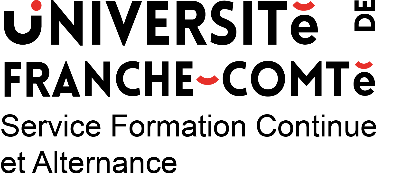 Offre d’alternance  Contrat d’apprentissage Contrat de professionnalisationOffre gérée par Céline LAMBERT